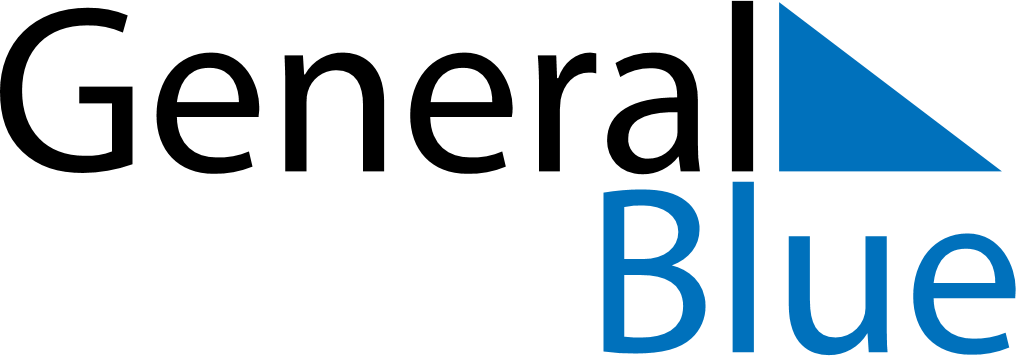 2027 - Q4Aruba 2027 - Q4Aruba 2027 - Q4Aruba 2027 - Q4Aruba 2027 - Q4Aruba 2027 - Q4Aruba OctoberMONTUEWEDTHUFRISATSUNOctober123October45678910October11121314151617October18192021222324October25262728293031OctoberNovemberMONTUEWEDTHUFRISATSUNNovember1234567November891011121314November15161718192021November22232425262728November2930NovemberDecemberMONTUEWEDTHUFRISATSUNDecember12345December6789101112December13141516171819December20212223242526December2728293031DecemberDec 5: St. Nicholas’ EveDec 25: Christmas DayDec 26: Boxing Day